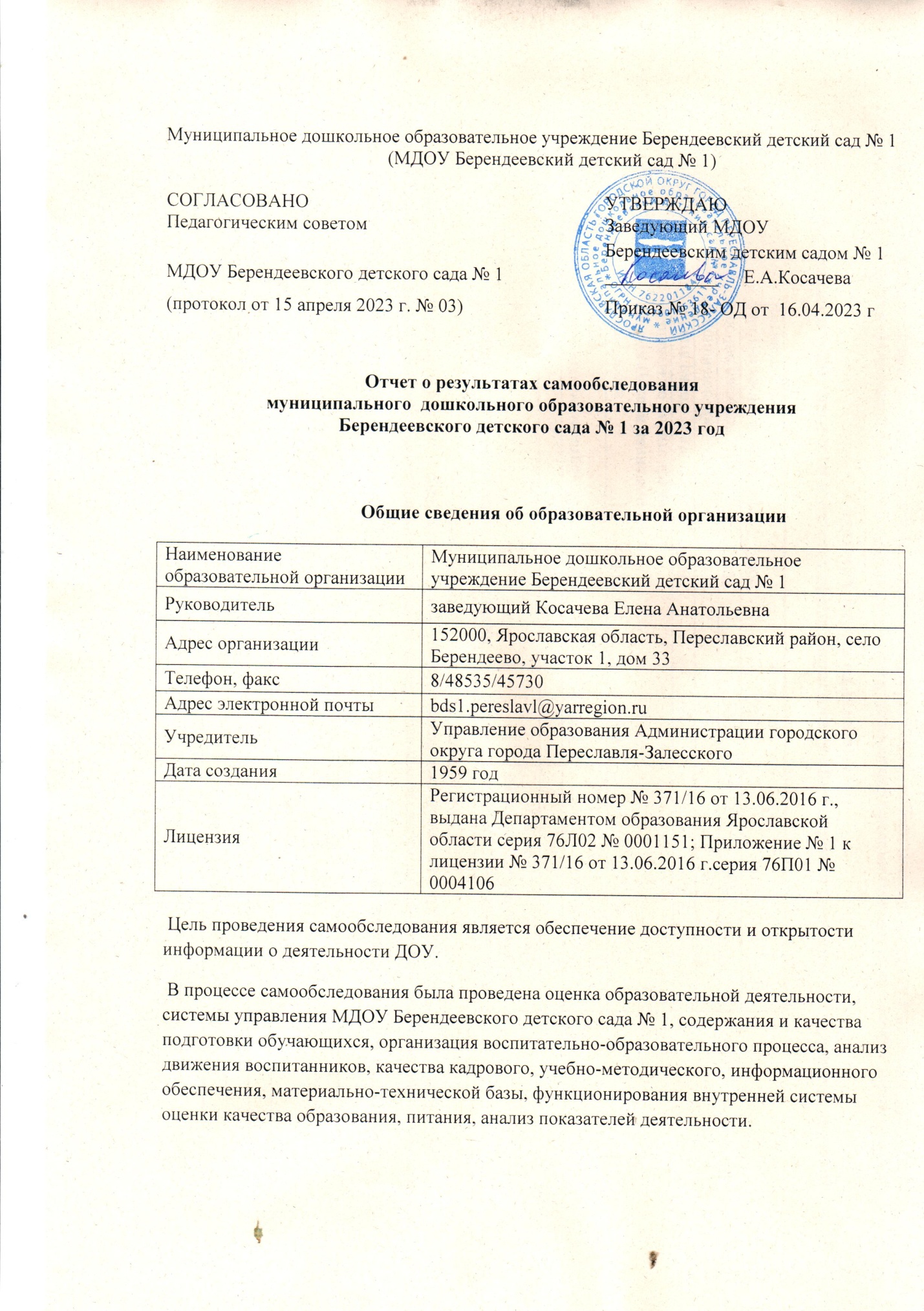 Муниципальное дошкольное образовательное учреждение Берендеевский детский сад № 1                                               (МДОУ Берендеевский детский сад № 1)Отчет о результатах самообследования
муниципального  дошкольного образовательного учреждения
Берендеевского детского сада № 1 за 2023 годОбщие сведения об образовательной организации Цель проведения самообследования является обеспечение доступности и открытости информации о деятельности ДОУ. В процессе самообследования была проведена оценка образовательной деятельности, системы управления МДОУ Берендеевского детского сада № 1, содержания и качества подготовки обучающихся, организация воспитательно-образовательного процесса, анализ движения воспитанников, качества кадрового, учебно-методического, информационного обеспечения, материально-технической базы, функционирования внутренней системы оценки качества образования, питания, анализ показателей деятельности.Муниципальное дошкольное образовательное учреждение Берендеевский детский сад № 1 (далее ДОУ) зарегистрировано в 1993 году. Типовое  двухэтажное, отдельностоящее здание детского сада, построенное в 1959 году, предназначено для осуществления воспитательно – образовательного процесса. Общая площадь составляет   446.6 кв.м., площадь земельного участка составляет 3.000 кв.м., территория ограждена металлическим забором высотой  2 метра. На территории ДОУ имеются хозяйственная зона, игровые площадки для прогулок, цветники, огород. Наше ДОУ  посещают дети, проживающие в селе Берендеево Переславского района Ярославской области.	Место в котором расположено ДОУ можно назвать экологически благоприятным. Рядом с ДОУ находится фруктовый сад, березовые посадки, куда дети совершают экскурсии. Территория ДОУ озеленена кустарниками, лиственными деревьями.В настоящее время в учреждении функционирует 1 разновозрастная группа, которую посещают дети с 1 года  до 7 лет.            Цель деятельности ДОУ – осуществление образовательной деятельности по  реализации образовательных программ дошкольного образования.           Предметом деятельности ДОУ является формирование общей культуры, развитие физических, интеллектуальных, нравственных, эстетических и личностных качеств, формирование предпосылок учебной деятельности, сохранение и укрепление здоровья воспитанников.             Режим работы ДОУРабочая неделя – пятидневная, с понедельника по пятницу. Длительность пребывания детей в группах – 10 часов. Режим работы групп – с 7:30 до 17:30.  В ДОУ созданы все необходимые условия для обеспечения безопасности воспитанников и сотрудников. Территория огорожена забором, здание оборудовано автоматической пожарной сигнализацией, кнопкой тревожной сигнализации для экстренных вызовов, разработан паспорт антитеррористической безопасности учреждения, имеется видеонаблюдение на территории.Аналитическая частьОценка образовательной деятельности             Образовательная деятельность в ДОУ организована в соответствии с Федеральным законом от 29.12.2012 № 273-ФЗ «Об образовании в Российской Федерации», ФГОС дошкольного образования.            С 01.01.2021 года ДОУ функционирует в соответствии с требованиями СП 2.4.3648-20 «Санитарно-эпидемиологические требования к организации воспитания, обучения, отдыха и оздоровления детей и молодежи», а с 01.03.2021 – дополнительно с требованиями СанПиН 1.2.3685-21 «Гигиенические нормативы и требования к обеспечению безопасности и (или) безвредности для человека факторов среды обитания».           Образовательная деятельность ведется на основании утвержденной основной образовательной программы дошкольного образования Берендеевского детского сада № 1 (ОП ДО), которая составлена в соответствии с Федеральным государственным образовательным стандартом дошкольного образования (ФГОС  ДО), Федеральной образовательной программой дошкольного образования (ФОП ДО) и  санитарно-эпидемиологическими правилами и нормативами.                                                                                                                                                               Переход на ФОП ДО.                                                                                                                                            Согласно дорожной карте внедрения ФОП ДО в образовательный процесс в детском саду был составлен план-график по переходу детского сада на реализацию ФОП ДО. В план-график были включены мероприятия, рекомендованные Минпросвещения. На базе детского сада была создана рабочая группа по приведению ОП ДО в соответствие с ФОП ДО. В летний период рабочая группа провела аудит по рекомендациям Минпросвещения (письмо Минпросвещения от 03.03.2023 № 03-350).                                                                                                                                                                                   Для формирования вариативной части ОП ДО рабочая группа организовала анкетирование родителей воспитанников с целью изучить запросы и потребности родителей и воспитанников. Данные анкетирования помогли определиться с приоритетной деятельностью детского сада.                                                                       Была проведена промежуточная оценка степени соответствия РППС детского сада требованиям ФГОС ДО и ФОП ДО и рекомендациям Минпросвещения. В ходе контроля выявлено: созданная РППС в детском саду учитывает особенности реализуемой ОП ДО. В группе имеется достаточное количество современных развивающих пособий и игрушек. В группе РППС обладает свойствами открытой системы и выполняет образовательную, развивающую, воспитывающую, стимулирующую функции.                                                                                                                                          На заседании установочного педагогического совета в августе 2023 года была утверждена образовательная программа дошкольного образования, разработанная на основе Федеральной образовательной программы дошкольного образования. Программа состоит из обязательной и вариативной частей. Обязательная часть ОП ДО оформлена с учетом ФОП ДО. Вариативная часть включает авторские и парциальные программы, которые отражают специфику детского сада, индивидуальные потребности воспитанников, мнение их родителей и условия, в которых проходит педагогический процесс.На начало учебного года разрабатываются и утверждаются следующие документы:-Годовой план работы-Годовой календарный график образовательной деятельности-Учебный план-Рабочие программы образовательной деятельности с детьми всех возрастных групп.Образовательная деятельность осуществляется в группе общеразвивающей направленности.               Детский сад посещают 11 воспитанников в возрасте от 1года до 7 лет. И не зря мы назвали нашу группу «Радуга», ведь как и в радуге у нас в группе дети семи возрастов, и казалось бы, что все они такие разные, но все  вместе едины. В целом мы как одна очень дружная, многодетная семья.    Воспитательная работа         С 01.09.2021 в ДОУ введена и  реализуется рабочая программа воспитания и календарный план воспитательной работы, которые являются частью основной образовательной программы дошкольного образования Берендеевского детского сада № 1.Цель программы: личностное развитие ребенка дошкольного возраста и создание условий для его позитивной социализации на основе базовых ценностей российского общества через:*Формирование ценностного отношения к окружающему миру, другим людям, себе*Овладение первичными представлениями о базовых ценностях, а также выработанных обществом нормах и правилах поведения*Приобретение первичного опыта деятельности и поведения в соответствии с базовыми национальными ценностями, нормами и правилами ,принятыми в обществеРеализация цели и задач программы воспитания осуществлялась по основным направлениям (модулям):развитие основ нравственной культуры;формирование основ семейных и гражданских ценностей;формирование основ гражданской идентичности;формирование основ социокультурных ценностей;формирование основ межэтнического взаимодействия;формирование основ информационной культуры;формирование основ экологической культуры;воспитание культуры труда.Для реализации программы воспитания был оформлен календарный план воспитательной работы, который включает в себя общесадовские и групповые мероприятия. План составлен с учетом федерального календарного плана воспитательной работы         Чтобы выбрать стратегию воспитательной работы, ежегодно на 1 сентября проводиться анализ состава семей воспитанников.Характеристика семей по составу на 01.09.2023 годаХарактеристика семей по количеству детей          Воспитательная работа строится с учетом индивидуальных особенностей детей, с использованием разнообразных форм и методов, в тесной взаимосвязи воспитателей и родителей. Во исполнение Указа Президента от 17.05.2023 № 358 в годовой план работы детского сада были внесены мероприятия по формированию безопасной информационной среды для педагогов, детей и родителей. В течение года со всеми участниками образовательных отношений проводились просветительские мероприятия. Для педагогов был организован тренинг по теме «О защите детей от информации, причиняющий вред их здоровью и развитию». На заседании педагоги обсудили доступные для дошкольников формы работы по теме, а также был подобран демонстрационный материал из опыта работы других детских садов.В рамках реализации стратегии с родителями дошкольников проводились консультации по теме, оформлен информационный стенд в группе.В рамках физического развития проводятся образовательно-досуговые мероприятия, согласно календарному плану воспитательной работы детского сада. Также в группе проводятся Дни здоровья с участием родителей.В 2023 году в рамках патриотического воспитания осуществлялась работа по формированию представлений о государственной символике РФ: изучение государственных символов: герба, флага и гимна РФ. Деятельность была направлена на формирование у дошкольников ответственного отношения к государственным символам страны.Во исполнение Указа Президента от 27.06.2022 № 401 на педагогическом совете был рассмотрен и согласован план мероприятий, приуроченных к Году педагога и наставника. В течение года со всеми участниками образовательных отношений были проведены тематические мероприятия. Так, в рамках реализации плана с дошкольниками проводились тематические беседы и занятия, на которых педагоги рассказывали о профессии воспитателя.Воспитательная работа в 2023 году осуществлялась в соответствии с рабочей программой воспитания и календарным планом воспитательной работы.Виды и формы организации совместной воспитательной деятельности педагогов, детей и их родителей разнообразны:коллективные мероприятия;тематические досуги;выставки;акции.Деятельность Детского сада направлена на обеспечение непрерывного, всестороннего и своевременного развития ребенка. Организация образовательной деятельности строится на педагогически обоснованном выборе программ,обеспечивающих получение образования, соответствующего ФГОС ДО и ФОП ДО.В основу воспитательно-образовательного процесса  детского сада в 2023 году были положены образовательная программа дошкольного образования, самостоятельно разработанная в соответствии с федеральным государственным образовательным стандартом дошкольного образования и с учетом федеральной образовательной программы дошкольного образования. В ходе реализации образовательной деятельности используются информационные технологии, современные педагогические технологии, создана комплексная система планирования образовательной деятельности с учетом реализуемой образовательной программы, возрастных и индивидуальных особенностей воспитанников, которая позволяет обеспечить бесшовный переход  воспитанников детского сада в школу.Дополнительное образование         В течении 2021 года в ДОУ велась работа по оформлению лицензии на осуществление образовательной деятельности по подвидам дополнительного образования. Лицензия получена 20.12.2021года.                                                                                                                                                             В 2023 году дополнительные общеразвивающие программы не реализовались из за малой численности детей.Оценка системы управления организации         Управление ДОУ осуществляется в соответствии с действующим законодательством и Уставом ДОУ.        Управление ДОУ строится на принципах единоначалия и коллегиальности. Коллегиальными органами управления являются: педагогический совет, общее собрание работников, родительский комитет.  Единоличным исполнительным органом является руководитель – заведующий.Органы управления, действующие в ДОУ        Структура и система управления соответствуют специфике деятельности ДОУ.Для совершенствовании управления ДОУ в 2023 году проведена большая работы по обновлению  локально нормативных актов, регламентирующих деятельность ДОУ по обеспечению безопасности жизнедеятельности воспитанников, охране труда работников, по организации питания, по основным вопросам ДОУ и осуществления образовательной деятельности:« Положение об оплате труда и стимулировании работников МДОУ Берендеевского детского сада № 1» от 24.01.2023 г«Порядок уведомления о фактах обращения в целях склонения к совершению коррупционных правонарушений и обработки поступтвших обращений в МДОУ Берендеевский детский сада № 1»«Положение о порядке проведения самообследования МДОУ Берендеевского детского сада № 1»«Положение о порядке урегулирования споров между участниками образовательных отношений МДОУ Берендеевского детского сада № 1»«Положение об использовании сети интернет в МДОУ Берендеевском детском саду № 1»«Положение о внутренней системе оченки качества образования МДОУ Берендеевского детского сада № 1»«Положение о режиме занятий воспитанников МДОУ Берендеевского детского сада № 1»«Положение о языке образования в МДОУ Берендеевском детском саду № 1»«Положение о порядке оформления возникновения. Приостановления и прекращения отношений между ДОУ и родителями воспитанников МДОУ Берендеевского детского сада № 1» По итогам 2023 года система управления ДОУ оценивается как эффективная, позволяющая учесть мнение работников и всех участников образовательных отношений.Оценка содержания и качества подготовки обучающихся          Содержание образовательной программы ДОУ соответствует основным положениям возрастной психологии и дошкольной педагогики. Формами организации педагогического процесса в детском саду являются:ООД — организованная образовательная деятельность;образовательная деятельность в режимных моментах;самостоятельная деятельность;деятельность по интересам.ООД организуется в соответствии с учебным планом и сетками занятий. Образовательная деятельность строилась по комплексно-тематическому принципу на основе интеграции образовательных областей. Работа над темой велась как на занятиях, так и в процессе режимных моментов и самостоятельной деятельности детей в обогащенных по теме развивающих центрах. Количество ООД и их длительность определены таблицей 6.6 СанПиН 1.2.3685-21 и зависят от возраста ребенка.Реализация ОП ДО строилась в соответствии с образовательными областями:«Физическое развитие»;«Социально-коммуникативное развитие»;«Познавательное развитие»;«Художественно-эстетическое развитие»;«Речевое развитие».Диагностическая работа по выявлению уровня развития воспитанников проводится в три этапа: сентябрь — первичная диагностика, декабрь — промежуточная диагностика, май — итоговая диагностика. Для проведения диагностики педагоги использовали произвольные формы на основе малоформализованных диагностических методов: наблюдение, свободные беседы, анализ продуктов детской деятельности, специальные диагностики ситуации, дополнительные методики по образовательным областям. Для фиксации результатов диагностики были использованы карты наблюдения и диагностики.Основная первичная диагностика проводилась в начале учебного года (сентябрь)                                      Сроки проведения — с 18 сентября по 28 сентября.                                                                                          Цель первичной диагностики: выявить стартовые условия (исходный уровень развития), определить проблемные сферы, сформулировать цели, разработать проект образовательной деятельности на год.Промежуточная диагностика проводилась в середине учебного года (декабрь)                                      Сроки проведения — с 18 декабря по 28 декабря.                                                                                                Цель промежуточной диагностики: оценить правильность выбранной стратегии образования, выявить динамику развития, внести коррективы в образовательную деятельность.Итоговая  диагностика проводилась в конце учебного года (декабрь)                                                          Сроки проведения — с 15 мая по 25 мая.                                                                                                                                                            Цель итоговой диагностики: оценить степень решения поставленных задач и определить перспективы дальнейшего проектирования образовательной деятельности.Уровень развития детей анализируется по итогам педагогической диагностики. Формы проведения диагностики:- диагностические занятия (по каждому разделу программы);- диагностические срезы;- наблюдения, итоговые занятия.          Разработаны диагностические карты освоения основной образовательной программы дошкольного образования ДОУ (ООП ДОУ) для каждой возрастной подгруппы детей. Карты включают анализ уровня развития целевых ориентиров детского развития и качества освоения образовательных областей. Содержание воспитательно - образовательного процесса даётся детям по образовательным областям.Социально- коммуникативное развитие направлено на усвоение ребёнком норм и ценностей, принятых в обществе, включая моральные и нравственные ценности; развитие и взаимодействия ребёнка со взрослыми и сверстниками; формирование позитивных установок к различным видам труда и творчестваПознавательное развитие предполагает развитие интересов детей, любознательности и познавательной мотивации; формирование познавательных действий, становление сознания; формирование первичных представлений о себе, других людях, объектах окружающего мира.Речевое развитие включает владение речью как средством общения и культуры; обогащение активного словаря; развитие связной, грамматически правильной диалогической и монологической речи; развитие речевого творчества.Художественно- эстетическое развитие предполагает развитие предпосылок ценностно - смыслового восприятия произведений искусства (словестного, музыкального, изобразительного), мира природы.Физическое развитие включает приобретение опыта в следующих видах деятельности детей: двигательной, выполнение основных движений, развитию равновесия; формирование начальных представлений о некоторых видах спорта и другое. Воспитательно- образовательный процесс строится в соответствии с действующим законодательством, с учётом индивидуальных особенностей детей, с использованием разнообразных форм и методов, в тесной взаимосвязи всех специалистов.Так, результаты качества освоения ООП ДОУ на конец 2023 года выглядят следующим образом:            Результаты педагогического анализа показывают преобладание детей с высоким и средним уровнями развития при прогрессирующей динамике на конец учебного года, что говорит о результативности образовательной деятельности в ДОУ.         В мае 2023 года в детском саду проводили обследование выпускников на предмет оценки сформированности предпосылок к учебной деятельности (психологической готовности детей к школьному обучению) в количестве 2 человек.Изучались следующие компоненты психологической готовности:Школьная зрелость (Тест Керна –Йирасека);Произвольность (Графический диктант Б.Эльконина);Самооценка (Модификация методики Дембо – Рубинштейна «Улицы»);Логическое мышление («Четвертый лишний»);Произвольная организация мыслительной деятельности («Последовательность событий»).Задания позволили оценить уровень сформированности предпосылок к учебной деятельности: возможность работать в соответствии с фронтальной инструкцией (удержание алгоритма деятельности), умение самостоятельно действовать по образцу и осуществлять контроль, обладать определенным уровнем работоспособности, а также вовремя остановиться в выполнении того или иного задания и переключиться на выполнение следующего, возможностей распределения и переключения внимания, работоспособности, темпа, целенаправленности деятельности и самоконтроля.  Результаты оценки сформированности предпосылок к учебной деятельности – 1 человек-успешно готов, 1 человек – условно готов.Оценка организации учебного процесса (воспитательно- образовательного процесса)            В основе образовательного процесса в детском саду лежит взаимодействие педагогических работников, администрации и родителей. Основными участниками образовательного процесса являются дети, родители, педагоги.          Основные формы организации образовательного процесса:- совместная деятельность педагогического работника и  воспитанников в рамках организованной образовательной деятельности по освоению основной общеобразовательной программы;- самостоятельная деятельность воспитанников под наблюдением педагогического работника.          Занятия в рамках образовательной деятельности ведутся по подгруппам. Продолжительность занятия соответствует СанПиН 1.2.3685-21 и составляет: - с детьми от 1,5 до 3 лет - до 10 мин;- с детьми от 3 до 4 лет – до 15 мин;- с детьми от 4 до 5 лет – до 20 мин;- с детьми от 5 до 6 лет – до 25 мин;- с детьми от 6 до 7 лет – до 30 мин.          Между занятиями в рамках образовательной деятельности предусмотрены перерывы продолжительностью не менее 10 минут.          Основной формой занятия является игра. Образовательная деятельность с детьми строится с учетом индивидуальных особенностей детей и их способностей. Выявление и развитие способностей воспитанников осуществляется в любых формах образовательного процесса.           Чтобы не допустить распространения коронавирусной инфекции, администрация ДОУ  в 2023 году продолжила соблюдать ограничительные и профилактические меры в соответствии с СП 3.1/2.4.3598-20:-ежедневный усиленный фильтр воспитанников и работников - термометрию с помощью бесконтактных термометров и опрос на наличие признаков инфекционных заболеваний. Лица, с признаками инфекционных заболеваний изолируются, а ДОУ уведомляет  территориальный орган Роспотребнадзора;- еженедельную генеральную уборку с применением дезинфицирующих средств, разведенного в концентрациях по вирусному режиму;-ежедневную влажную уборку с обработкой всех контактных поверхностей, игрушек и оборудования дезинфицирующими средствами;- дезинфекцию посуды, столовых приборов после каждого использования;- использование бактерицидных установок в групповых комнатах;- частое проветривание групповых комнат в отсутствие воспитанников;- проведение всех занятий в помещениях групповой ячейки или на открытом воздухе;В течение года проводилась систематическая работа, направленная на сохранение и укрепление физического, психического и эмоционального здоровья детей, по профилактике нарушений осанки и плоскостопия у детей.  Педагоги детского сада при организации образовательного процесса учитывают уровень здоровья детей и строят образовательную деятельность с учетом здоровья и индивидуальных особенностей детей. В физическом развитии дошкольников основными задачами для детского сада являются охрана и укрепление физического, психического здоровья детей, в том числе их эмоционального благополучия. Оздоровительный процесс включает в себя:профилактические, оздоровительные мероприятия;организацию рационального питания (четырехразовый режим питания);санитарно- гигиенические и противоэпидемиологические мероприятия;двигательную активность;комплекс закаливающих мероприятий;использование здоровьесберегающих технологий и методик (дыхательные гимнастики, индивидуальные физические упражнения);режим проветривания и кварцевания.Вывод: воспитательно- образовательный процесс в детском саду строится с учетом требований санитарно- гигиенического режима в дошкольных учреждениях. Годовые задачи реализованы в полном объеме. В детском саду систематически организуются и проводятся различные тематические мероприятия. Содержание воспитательно- образовательной работы соответствует требованиями социального заказа (родителей), обеспечивает развитие детей за счет использования образовательной программы. Организация педагогического процесса отмечается гибкостью, ориентированностью на возрастные и индивидуальные особенности детей, что позволяет осуществить личностно ориентированный подход к детям.Оценка качества кадрового обеспечения              Детский сад укомплектован педагогами на 100 процентов согласно штатному расписанию. Всего работают 8 человек. Педагогический коллектив состоит из одного педагога, образование высшее педагогическое, стаж работы в занимаемой должности 8 лет. Соотношение воспитанников, приходящихся на 1 взрослого:− воспитанник/педагоги – 11/1;− воспитанники/все сотрудники – 1,4/1.В отчетном периоде в ДОУ работал 1 педагог, образование высшее педагогическое, стаж работы в нашем учреждении -10 лет.        Педагог постоянно повышает свой профессиональный уровень, эффективно участвует в работе методических объединений, знакомится с опытом работы своих коллег и других дошкольных учреждений, а также саморазвивается. Все это в комплексе дает хороший результат в организации педагогической деятельности и улучшении качества образования и воспитания дошкольников.Детский сад перешел на применение профессиональных стандартов.  Все педагогические работники ДОУ соответствуют квалификационным требованиям профстандарта «Педагог». Их должностные инструкции соответствуют трудовым функциям, установленным профстандартом «Педагог».Согласно плана работы методической работы в рамках повышения компетенции педагогов по вопросам реализации ФОП ДО были организованы и проведены следующие мероприятия:круглый стол «обновленная ОП ДО: вопросы и ответы»;заседание методического объединения по вопросам реализации  обновленной ОП ДОВывод: в детском саду созданы условия, обеспечивающие качественную реализацию образовательной программы в соответствии с требованиями обновления дошкольного образования. В учреждении созданы условия для непрерывного профессионального развития педагогических работников через систему методических мероприятий в детском саду. Педагог зарекомендовал себя как инициативный, творческий воспитатель, умеющий найти индивидуальный подход к каждому ребенку, помочь раскрыть и развить его способности. Таким образом, уровень профессиональной подготовленности и мастерства педагога, её творческий потенциал, стремление к повышению своего теоритического уровня позволяет создать комфортные условия в группе, грамотно и успешно строить педагогический процесс с учетом требований ФГОС ДО и ФОП ДО. Оценка  методического и библиотечно-информационного обеспечения              В ДОУ библиотека является составной частью методической работы. Библиотечный фонд располагается в группе детского сада. Библиотечный фонд представлен методической литературой по всем образовательным областям основной общеобразовательной программы, детской художественной литературой, периодическими изданиями, а также другими информационными ресурсами на различных электронных носителях. В группе имеется банк необходимых учебно-методических пособий, рекомендованных для планирования воспитательно-образовательной работы в соответствии с обязательной частью ООП ДОУ.За 2023 год значительно увеличилось количество наглядных пособий, приобретеныдидактические материалы.Информационное обеспечение образовательного процесса ДОО включает в себяследующие направления:1 Программное обеспечение имеющихся компьютеров, которое позволяет работать с текстовыми редакторами, с Интернет ресурсами;                                                                                       2 Работа сайта ДОУ с целью взаимодействия между участниками образовательного процесса (педагог, родители, дети), на котором размещена информация, определённая законодательством.                                                                                                                                3 Электронная почта ДОУ для осуществления взаимодействия с органами, осуществляющие  управление в сфере образования, и другими учреждениями и организациями.Информационное обеспечение существенно облегчает процесс документооборота,делает образовательный процесс более содержательным, интересным, позволяет использовать современные формы организации взаимодействия педагога с детьми, родителями (законными представителями).         В ДОУ учебно-методическое и информационное обеспечение достаточное для организации образовательной деятельности и эффективной реализации образовательных программ и включает в себя следующее оборудование:телевизор; DVD плеер; мультимедийный проектор; музыкальный центр; компьютеры  -3; принтер - 2; сканер - 1; ксерокс- 2;- программное обеспечение – позволяет работать с текстовыми редакторами, интернет –ресурсами, фото-, видеоматериалами, графическими редакторами.Оценка материально-технической базыВ детском саду для детей имеются отдельные помещения для групповой, спальной, приемной, буфетной и туалетной комнат. Так же оборудован музыкальный зал, где проводятся физкультурные занятия и праздники, изолятор, комната сказок.Для продуктивной и творческой деятельности детей и сотрудников ДОУ в образовательно-воспитательном процессе задействованы технические средства обучения:ТСО: телевизор; DVD плеер; мультимедийный проектор; музыкальный центр; компьютеры  -3; принтер - 2; сканер - 1; ксерокс- 2;Территория огорожена, ухожена. В достаточном количестве зеленых насаждений, разбиты цветники, уголок леса..Пищеблок ДОО оборудован необходимым технологическим, холодильным и моечным оборудованием. Технологическое оборудование, инвентарь и посуда, тара изготовлены из материалов, разрешённых для контакта с пищевыми продуктами. Весь кухонный инвентарь и кухонная посуда имеют маркировку для сырых и готовых пищевых продуктов. При работе технологического оборудования исключена возможность контакта пищевого сырья и готовых к употреблению продуктов, имеются два оборудованных цеха сырой и готовой продукции.Материально-техническое обеспечение предметно-пространственной среды в групповой ячейки. В соответствии с ФГОС к условиям реализации основной образовательной программы дошкольного образования в группе созданы условия для самостоятельного, активного и целенаправленного действия детей во всех видах деятельности: игровой, двигательной, изобразительной, театрализованной, конструктивной, познавательной и т.д. Они содержат разнообразные материалы для развивающих игр и занятий. Организация и расположение предметов развивающей среды отвечает возрастным особенностям и потребностям детей. Расположение мебели, игрового и другого оборудования отвечают требованиям техники безопасности, санитарно-гигиеническим нормам, физиологии детей, что позволяет воспитанникам свободно перемещаться. В ДОУ по возможности создаются все условия для охраны и укрепления здоровья детей, для их полноценного физического развития. В группе имеется инвентарь и оборудование для физической активности детей. Есть приспособления для закаливания и самомассажа детей: массажеры, ребристые доски, пуговичные коврики и пр. В целях художественно-эстетического развития в группах оборудованы уголки творчества, в которых находятся стол, мольберт, имеются различные виды бумаги, несколько видов карандашей, пластилин, глина, ножницы, трафареты, печати, шаблоны, краски, гуашь, восковые и жировые мелки, фломастеры, кисти 3-х величин и разной жесткости, образцы народно-прикладного и декоративного творчества, соленое тесто, природно-бросовый материал для создания коллажей и т.д. Магнитофоны для прослушивания музыкальных произведений, детские музыкальные инструменты для музыкальной импровизации, самодельные шумовые инструменты. Детские работы используются для оформления интерьера.По конструированию в группах оборудованы уголки, где собраны различные виды конструкторов, в зависимости от возрастных возможностей детей: пластмассовые с различными видами соединений, деревянные, металлические, пазлы. Все они различаются по материалам и по видам сборки. В группах также имеются материалы для исследовательской и экспериментальной деятельности: лупы, микроскопы, мензурки, магниты, различные материалы.Предметно – развивающая среда на территорииВ 2023 году пополнилась развивающая среда на игровом участке оборудованиями для физической активности детей, спортивным инвентарем, в группу приобретены  стол для рисования песком, стол для Лего конструирования, много настольных развивающих игр.Вывод: В дошкольном учреждении имеются все необходимые условия для интеллектуально-творческого и физического развития воспитанников, через создание предметно-развивающей среды и пространства детского сада.Оценка функционирования внутренней системы оценки качества образования      В детском саду проводятся внешняя оценка образовательной деятельности (родителями и вышестоящими органами) и внутренняя (мониторинг по результатам контроля). Целью внутренней системы оценки качества образования в образовательном учреждении является установление соответствия образовательной деятельности ФГОС ДО. В детском саду утверждено Положение о внутренней системе оценки качества образования, принятое на педсовете и утверждено приказом от 31.08.2021г. Для усовершенствования работы 31.08.2022 года принята Программа внутренней системы оценки качества образования в ДОУ, целью которой является установление соответствия условий качества дошкольного образования в ДОУ требованиям ФГОС ДО.Задачами внутренней системы оценки качества образования являются:-обеспечение надежности и технологичности процедур оценки качества образования;-определение качества образовательных программ с учетом ФГОС ДО и запросов основных потребителей образовательных услуг;-определение соответствия фактических образовательных условий ДОУ к условиям реализации образовательной программы ДОУ;-определение степени соответствия результатов освоения образовательных программ ФГОС ДО;-оценка состояния и эффективности деятельности ДОУ;-повышение квалификации педагогов ДОУ в области оценки качества образования, анализа и использования результатов оценочных процедур;-обеспечение открытости и доступности проводимых процедур по оценке качества образования;-обеспечение руководителя ДОУ аналитической информацией, необходимойдля управленческих решений и определения тенденций развития ДОУ.Вопросы контроля рассматриваются на Общих собраниях работников, Педагогическихсоветах.С помощью тестов, анкет, бесед изучается уровень педагогической компетентностиродителей, их взгляды на воспитание детей, их запросы, желания, потребность родителей в образовательных услугах. Периодически изучая, уровень удовлетворенности родителейработой ДОУ, корректируются направления сотрудничества с ними.Мониторинг качества образовательной деятельности в 2023 году показал хорошуюработу педагогического коллектива по всем показателям.В конце учебного года администрация ДОУ традиционно проводит анкетированиеродителей с целью выявления удовлетворенности родителей образовательной работой. Анкетирование родителей показало высокую степень удовлетворенности качеством предоставляемых услуг.На конец 2023 года  проводилось анкетирование родителей, получены следующие результаты:доля получателей услуг, положительно оценивающих доброжелательность и вежливость работников организации, — 100 процентов;доля получателей услуг, удовлетворенных компетентностью работников организации, — 100 процентов;доля получателей услуг, удовлетворенных материально-техническим обеспечением организации, —100 процентов;доля получателей услуг, удовлетворенных качеством предоставляемых образовательных услуг, — 93 процентов;доля получателей услуг, которые готовы рекомендовать организацию родственникам и знакомым, — 93 процента.В течение года воспитанники и педагог ДОУ успешно участвовали в конкурсах и мероприятиях различного уровня. Результаты анализа показателей деятельности организацииДанные приведены по состоянию на 30.12.2022.       Анализ показателей указывает на то, что ДОУ имеет достаточную инфраструктуру, которая соответствует требованиям СП 2.4.3648-20 «Санитарно-эпидемиологические требования к организации воспитания и обучения, отдыха и оздоровления детей и молодежи» и позволяет реализовывать образовательные программы в полном объеме в соответствии с ФГОС ДО.     Детский сад укомплектован достаточным количеством педагогических и иных работников, которые имеют высокую квалификацию и регулярно проходят повышение квалификации, что обеспечивает результативность образовательной деятельности.ВЫВОД   Таким образом, на основе самообследования деятельности МДОУ Берендеевского детского сада № 1можно сделать вывод, что в детском саду создана развивающая образовательная среда, представляющая собой систему условий для социализации и индивидуализации воспитанников нашего учреждения.СОГЛАСОВАНОУТВЕРЖДАЮУТВЕРЖДАЮПедагогическим советомЗаведующий МДОУ Берендеевским детским садом № 1Заведующий МДОУ Берендеевским детским садом № 1МДОУ Берендеевского детского сада № 1____________Е.А.Косачева(протокол от 15 апреля 2023 г. № 03)Приказ № 18- ОД от  16.04.2023 г Приказ № 18- ОД от  16.04.2023 г Наименование образовательной организацииМуниципальное дошкольное образовательное учреждение Берендеевский детский сад № 1Руководительзаведующий Косачева Елена АнатольевнаАдрес организации152000, Ярославская область, Переславский район, село Берендеево, участок 1, дом 33Телефон, факс8/48535/45730Адрес электронной почтыbds1.pereslavl@yarregion.ruУчредительУправление образования Администрации городского округа города Переславля-ЗалесскогоДата создания1959 годЛицензияРегистрационный номер № 371/16 от 13.06.2016 г., выдана Департаментом образования Ярославской области серия 76Л02 № 0001151; Приложение № 1 к лицензии № 371/16 от 13.06.2016 г.серия 76П01 № 0004106Кол-во детей в возрасте  от 1,5 до 3 летКол-во детей в возрасте  от 3 до 4 летКол-во детей в возрасте  от 4 до 5 летКол-во детей в возрасте  от 5 до 6 летКол-во детей в возрасте  от 6 до 7 летВсего детей на 01.01.20242123311Состав семьиКоличество семейПроцент от общего количества семей воспитанниковВсего10100Полная770%Неполная с матерью330%Неполная с отцом00%Оформлено опекунство00%Количество детей в семьеКоличество семейПроцент от общего количества семей воспитанниковОдин ребенок110  %Два ребенка330 %Три ребенка и более660 %Наименование органаФункцииЗаведующийКонтролирует работу и обеспечивает эффективное взаимодействие структурных подразделений организации, утверждает штатное расписание, отчетные документы организации, осуществляет общее руководство ДОУПедагогический советОсуществляет текущее руководство образовательной деятельностью ДОУ, в том числе рассматривает вопросы:− развития образовательных услуг;− регламентации образовательных отношений;− разработки образовательных программ;− выбора учебных пособий, средств обучения и воспитания;− материально-технического обеспечения образовательного процесса;− аттестации, повышении квалификации педагогических работников;− координации деятельности методических объединенийОбщее собрание работниковРеализует право работников участвовать в управлении образовательной организацией, в том числе:− участвовать в разработке и принятии коллективного договора, Правил трудового распорядка, изменений и дополнений к ним;− принимать локальные акты, которые регламентируют деятельность образовательной организации и связаны с правами и обязанностями работников;− разрешать конфликтные ситуации между работниками и администрацией образовательной организации;− вносить предложения по корректировке плана мероприятий организации, совершенствованию ее работы и развитию материальной базыРодительский комитетРеализует помощь работникам детского сада в организации обратной связи с родителями, содействие педагогической пропаганде для успешного решения задачи всестороннего развития детей дошкольного возрастаПоказатель уровеняПознавательное развитиеРечевое развитиеХудожественно – эстетическое развитиеФизическое развитиеСоциально – коммуникативное развитиевысокий18 %18 %27 %36 %54 %средний73 %73 %64 %64 %37 %низкий9 %9 %9 %0 %9 %Вид помещенияФункциональное использованиеОснащениеГрупповая комнатаСюжетно-ролевые игрыСамообслуживаниеТрудовая деятельностьСамостоятельная творческая деятельностьОзнакомление с природой, труд в природеДетская мебель для практической деятельностиКнижный уголокУголок для изобразительной деятельностиУголок движенияУголок природыУголок экспериментирования Уголок конструирования (конструкторы различных видов)Уголок настольно-печатных игрУголок уединенияИгровая мебель, атрибуты для сюжетно-ролевых игр: «Семья», «Парикмахерская», «Больница», «Мастерская»Головоломки, мозаики, пазлы, настольно-печатные игрыРазвивающие игры по математике, развитию речиРазличные виды театровТелевизорDVD проигрывательВидеопроекторЭкранМузыкальный центрРазнообразные музыкальные инструменты для детейБизибордМагнитная доскаСпальное помещениеДневной сонГимнастика после снаСпальная мебельФизкультурное оборудование для гимнастики после сна: массажные коврики, ребристая дорожкаРаздевальная комнатаИнформационно-просветительская работа с родителямиШкафчики , банкеткиИнформационный уголокВыставки детского творчестваНагдядно-информационный материал для родителейМетодический кабинетОсуществление методической помощи педагогамОрганизация консультаций, семинаров, Советов педагоговВыставка дидактических и методических пособий для организации работы с детьми по различным направлениям развитияВыставка изделий народно-прикладного творчестваБиблиотека педагогической и методической литературыПособия для занятийОпыт работы педагоговМатериалы консультаций, семинаровДемонстрационный раздаточный материал для занятий с детьмиИллюстративный материалИзделия народных промысловИгрушки, мулляжи, коллекцииМузыкально – спортивный залФизкультурные занятияСпортивные досугиРазвлечения, праздники и утренникиРодительские собрания и прочие мероприятия для родителейДетские стулья, столыСпортивный инвентарь: мячи, скакалки, гимнастические палки, обручи и др.Медицинский кабинет (изолятор)Осуществление доврачебной медицинской помощи детямЛечебно-профилактические мероприятия2 кроватиСтол детский, стульчикиСтол большойУмывальникИнвентарь для уборкиВид территорииФункциональное использованиеОснащениеИгровая площадкаСюжетно-ролевые игрыИгры с пескомТрудовая деятельностьСамостоятельная творческая деятельностьОзнакомление с природой, труд в природеРазвлечение ПесочницаСтол, лавочкаКарусель круглая, качель, качель – балансирГоркаМашинка, лодкаСчетыОткрытая веранда для прогулок Прогулки (защита от солнца и дождя)Речевое развитиеФизическое развитиеЗакрепление ПДДИзобразительная деятельностьЛавочкиДоска для рисованияПлакаты (ПДД, буквы, цвета, дни недели)«Классики», «Змейка», «Геометрические фигуры» Спортивная площадкаСпортивные мероприятиСпортивные эстафетыСпортивные досуги, развлеченияЛабиринтБум-бревноДерево для метанияЛианаЛестницыРяд пеньков№ п/пНаименование конкурса, уровеньДата проведенияКоличество участников (воспитанники, сотрудники, родители)IМеждународные конкурсы«Пасхальное яйцо»07.02.20232/1/2IIВсероссийские конкурсы«Декоративно-прикладное творчество»Восходит над миром Созвездие Гагарина»«Краски моей России»«Овощной переполох»11.01.202312.04.202310.10.202312.10.20230/1/01/1/01/1/01/0/1IIIОбластные, региональные конкурсы«Моя семья: традиции, объединяющие поколения»Марафон по формированию культуры безопасного поведения»« О чем мечтают дети»Работа в составе жюри регионального этапа Всероссийского конкурса «Воспитатель года России»07.02.202315.06.202315.06.202311.10.20232-20.10.20231/0/11/1/01/1/10/1/0IVГородские конкурсы«Мир начинается с мамы»Интелектуально-развлекательная игра для педагогов «Мозгобой»Спортивный фестиваль образовательных организаций «Будь здоров , педагог!»«Лучше папы друга нет»06.03.202314.03.202318.10.20233/1/20/1/00/1/02/1/2№ п/пНаименование мероприятия, акцииДата проведенияКоличество участников (воспитанники, сотрудники, родители)1День снятия блокады26.01.2023 -27.01.20236/1/02День защитника ОтечестваПисьмо защитнику Отечества21.02.2023-22.02.20237/4/23Мероприятия к празднованию Дня победы: «Поздравительная открытка» для тружеников тыла, детей войныВсероссийская акция #Окна ПобедыВозложение цветов к памятнику воинам-землякам, погибшим в ВОВ04.05.202304.05.2023-10.05.202305.05.20238/2/18/3/28/4/44Международный день защиты детей01.06.20238/3/25День России:  акция # Окна России 09.06.2023- 13.06.2023          6/2/26День семьи, любви и верности.08.07.20237/2/47День солидарности в борьбе с терроризмом02.09.20237/1/08«Папе с любовью» 13.10.20232/0/29День народного единства03.11.20237/1/210Мероприятия к празднованию День матери 23.11.2023- 24.11.20237/3/511Птицам будем помогать нашу зиму зимовать!31.11.2023-15.03.20238/3/612День Неизвестного солдата01.12.2023 – 04.12.20237/4/313«Жизнь без ДТП», приуроченная к Всемирному дню памяти жертв ДТП20.11.20237/1/014Всероссийская патриотическая акция «Фронтовая открытка»15.12.2023-20.12.20235/3/3ПоказателиЕдиница измеренияКоличествоОбразовательная деятельностьОбразовательная деятельностьОбразовательная деятельностьОбщее количество воспитанников, которые обучаются по программе дошкольного образованияв том числе обучающиеся:человек11в режиме полного дня (8–12 часов)человек11в режиме кратковременного пребывания (3–5 часов)человек0в семейной дошкольной группечеловек0по форме семейного образования с психолого-педагогическим сопровождением, которое организует детский садчеловек0Общее количество воспитанников в возрасте до трех летчеловек1Общее количество воспитанников в возрасте от трех до восьми летчеловек11Количество (удельный вес) детей от общей численности воспитанников, которые получают услуги присмотра и ухода, в том числе в группах: человек (процент)8–12-часового пребываниячеловек (процент)11(100%)12–14-часового пребываниячеловек (процент)0 (0%)круглосуточного пребываниячеловек (процент)0 (0%)Численность (удельный вес) воспитанников с ОВЗ от общей численности воспитанников, которые получают услуги:человек (процент)по коррекции недостатков физического, психического развитиячеловек (процент)0 (0%)обучению по образовательной программе дошкольного образованиячеловек (процент)0 (0%)присмотру и уходучеловек (процент)0 (0%)Средний показатель пропущенных по болезни дней на одного воспитанникадень7,6Общая численность педработников, в том числе количество педработников:человек1с высшим образованиемчеловек1высшим образованием педагогической направленности (профиля)человек0средним профессиональным образованиемчеловек0средним профессиональным образованием педагогической направленности (профиля)человек0Количество (удельный вес численности) педагогических работников, которым по результатам аттестации присвоена квалификационная категория, в общей численности педагогических работников, в том числе:человек (процент)1 (100%)с высшейчеловек (процент)0(0%)первойчеловек (процент)0(0%)Количество (удельный вес численности) педагогических работников в общей численности педагогических работников, педагогический стаж работы которых составляет:человек (процент)до 5 летчеловек (процент)0 (0%)10 лет и вышечеловек (процент)1(100%)больше 30 летчеловек (процент)0 (0%)Количество (удельный вес численности) педагогических работников в общей численности педагогических работников в возрасте:человек (процент)до 35 летчеловек (процент)1 (100%)от 55 летчеловек (процент)0 (0%)Численность (удельный вес) педагогических и административно-хозяйственных работников, которые за последние 5 лет прошли повышение квалификации или профессиональную переподготовку, от общей численности таких работниковчеловек (процент)2 (100%)Численность (удельный вес) педагогических и административно-хозяйственных работников, которые прошли повышение квалификации по применению в образовательном процессе ФГОС, от общей численности таких работниковчеловек (процент)2 (100%)Соотношение «педагогический работник/воспитанник»человек/человек1/11Наличие в детском саду:да/нетмузыкального руководителяда/нетнетинструктора по физической культуреда/нетнетучителя-логопедада/нетнетлогопедада/нетнетучителя-дефектологада/нетнетпедагога-психологада/нетнетИнфраструктураИнфраструктураИнфраструктураОбщая площадь помещений, в которых осуществляется образовательная деятельность, в расчете на одного воспитанникакв. м5,3Площадь помещений для дополнительных видов деятельности воспитанниковкв. м16,8Наличие в детском саду:да/нетфизкультурного залада/нетдамузыкального залада/нетдапрогулочных площадок, которые оснащены так, чтобы обеспечить потребность воспитанников в физической активности и игровой деятельности на улицеда/нетда